college of Arts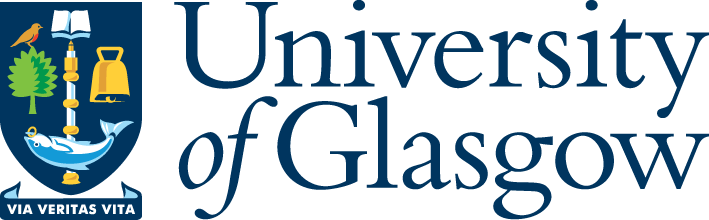 MRes Scholarship Application FormPlease remember to attach Qualification certificates and transcripts to your applicationApplicant InformationEligibility  Permanent Address		Correspondence Address (if different)Career in Higher Education to datepersonal statementResearch proposalApplicant's declarationI confirm that the information I have provided in this application form is complete and accurate to the best of my knowledge at this date. Project Title MRes Creativity, Inclusivity and the VirtualStart date September 2023TitleFirst name(s)Last nameNationalityIf you are not a UK citizen what is/will be your visa status in the UK? (Eg; Student Visa; EU settled status/pre-settled status)Valid to:From:To:AddressAddressAddressAddressPostcodePostcodeCountryCountryTel:Tel:Email:Email:Undergraduate degreeUndergraduate degreeMaster’s degreeMaster’s degreeOtherOtherName of University or College plus country (if not UK)Mode of attendance (full or part time)Month and year in which your programme started and finished (or will finish)Start dateEnd dateStart dateEnd dateStart dateEnd dateQualification and title of award(e.g. BA Music, MA Philosophy)Degree classification/ grade (where awarded; if not yet awarded, leave blank). Include any prizes or academic awards received, and note any distinctions or first class grades in dissertation or independent research components.(300 words max)Tell us why you wish to undertake this project, what you hope to gain from undertaking a Masters by Research and why you should be selected.Project Title Provide a straightforward, descriptive, and informative title for your proposed project Research Proposal (Sections a & b below should total no more than 1000 words - where this is exceeded the application will not be considered) This section must describe your proposal.  We are seeking original, innovative, cogent and coherent proposals, which are well-written in their entirety. Completion of the project must be feasible within the funded one year period. The methodology should be demonstrably appropriate and the proposal well-grounded in current research literature and/or practice. Note that full bibliographic referencing is not required. a. Research question(s)/problem(s) The research question or problem should be clear and researchable. You may use bullet points to separate elements of your research question. b. Research context, methods and sources, originality/innovationThis section should set out the current literature, practices and sources on which the research is grounded, the means by which the research questions or problems will be addressed, and should set out the ways in which the project is innovative or contributes to knowledge in the area.Signature        Date